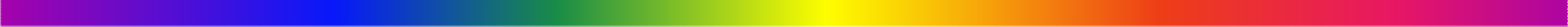 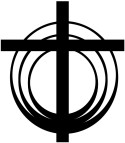 Anmeldung zur Taufe	Ort, Datum	Unterschrift der / des Erziehungsberechtigten / ElternFamilienname:Vornamen: (Rufname unterstr.)geboren am:in:Geburtseintrag beim Standesamt:PLZ:	Ort:PLZ:	Ort:PLZ:	Ort:Nr.Mutter:E-Mail:E-Mail:Telefonnr.:Telefonnr.:Familienname:Rufname:Geb. Datum:Geb. Datum:Geb. Datum: ReligionszugehörigkeitWohnort, Str., Nr.Vater:E-Mail:E-Mail:Telefonnr.:Telefonnr.:Familienname und Geburtsname:Rufname:Geb. DatumGeb. DatumGeb. DatumReligionszugehörigkeitWohnort, Str., Nr. (sofern abweichend)Falls verheiratet: Standesamtl. Trauung am:                   in:	Kirchl. Trauung am:                             in: Falls verheiratet: Standesamtl. Trauung am:                   in:	Kirchl. Trauung am:                             in: Falls verheiratet: Standesamtl. Trauung am:                   in:	Kirchl. Trauung am:                             in: Falls verheiratet: Standesamtl. Trauung am:                   in:	Kirchl. Trauung am:                             in: Falls verheiratet: Standesamtl. Trauung am:                   in:	Kirchl. Trauung am:                             in: Paten:Vor- und ZunameStraße und Hausnr.                                                    	PLZ                          Ort1.2.3.4.Tag der TaufeName Pfarrer*inKirche:	Taufspruch (Bibelvers) Taufspruch (Bibelvers) Taufspruch (Bibelvers) Bemerkungen